В 10 класс 1вариант.1.Сумма первого и третьего членов геометрической прогрессии равна 10, а сумма второго и четвертого ее членов равна -20. Сумма первых шести членов прогрессии равна…2.Найдите область определения функции:У=+3.Решите систему уравнений: 4.Даны векторы  и  =4, =5, )=30º. Найдите: 5. В правильный треугольник со стороной 2см вписана окружность. Найдите сторону квадрата, вписанного в эту окружность.ФизикаВо сколько раз скорость пули в середине ружья меньше, чем при вылете из ствола?Тело обладает импульсом м/с и кинетической энергией 100 Дж. Чему равна масса тела?Человек весом 900 Н встал на пружинные весы в лифте, движущегося равноускоренно вниз с ускорением 1 м/с2.   Показания весов … .Сколько колебаний совершает математический маятник длиной  за 60с?Определить путь, пройденный точкой за 4с по графику.Камень массой  брошен вертикально вверх, его начальная кинетическая энергия равна 100 Дж. На какой высоте  скорость камня будет равна 8 м/с?В 10 класс 2вариант.1.Сумма первого и третьего членов геометрической прогрессии равна 10, а сумма второго и четвертого ее членов равна -20. Сумма первых шести членов прогрессии равна…2.Найдите область определения функции:У=+3.Решите систему уравнений: 4.Даны векторы  и  =4, =5, )=30º. Найдите: 5. В правильный треугольник со стороной 2см вписана окружность. Найдите сторону квадрата, вписанного в эту окружность.ФизикаУклон  длиной   лыжник  прошёл  за  20 с,  двигаясь  с  ускорением  0,5 м/с2. Какова была скорость лыжника в начале спуска?Тело массой  закреплено на пружине жёсткостью k = 100 Н/м. Найти частоту колебаний.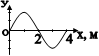 На рисунке  представлен график поперечной волны. Скорость волны равна 1600 м/с. Период колебаний источника волн равен…  (численное значение).Камень массой  брошен вертикально вверх, его начальная кинетическая энергия равна 100 Дж. На какой высоте  скорость камня будет равна 8 м/с?Груз массой  совершает колебания на пружине жесткостью 250Н/м. Амплитуда колебаний . Найдите наибольшую скорость груза.Тело обладает импульсом м/с и кинетической энергией 100 Дж. Чему равна скорость тела?